Starting a new documentLabel the picutre below based on questions 5-20.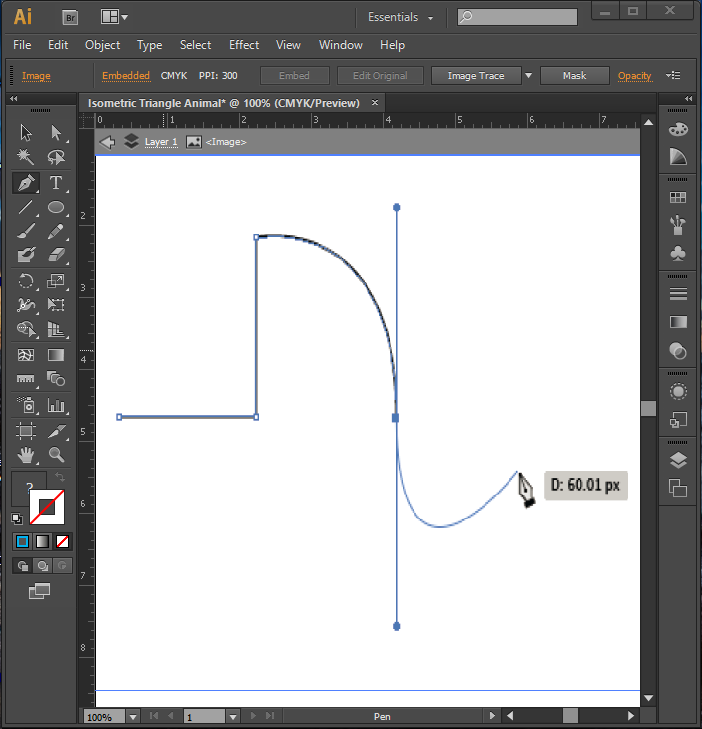 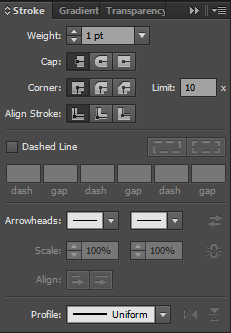 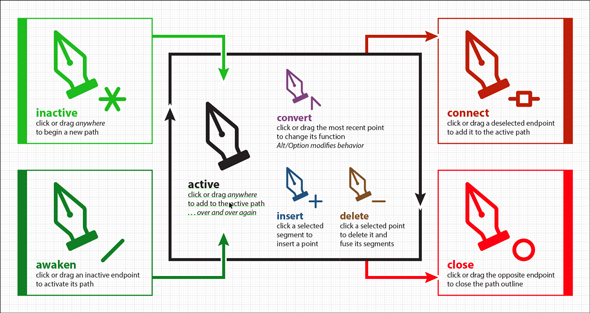 Illustrator IntorductionView the Video on my Weebly Play the video from 1:30 – 24:00 min. Cariwerz.weebly.comName:____________________ Period: 1/3,   6/8,   9/11,   10/12Based on the video answer the questions below.What does print mode CMYK stand for?________________________________________Why do you not need to worry about the resolution size in Illustrator? ________________________________________________________________________________________Artboards are multiple ______________that you can work in. What is a bleed in Illustrator? ________________________________________________Working on a document*Always save it as an Adobe Illustrator document so I can see the layers and you can go back and edit it.   A JPEG is just a photo and you loose the layers. Write “art boards” next to the tool on the back that lets you edit or delete artboards. Write “layer” next to the icon on the back to indicate what you click to add a layer. Write “shapes” next to the tool on the back that is the shapes tool. What button do you hold down to create a perfect circle or square?_________________Write “direct selection tool” next to the tool that is used to modify one point on a shape.Write “selection tool” next to the tool that is used to move the whole shape without changing the shape.Write “fill color” next to the icon that indicates the shape fill color. (This indicates the inside of the shape’s color)Write “stroke color” next to the icon that indicates the outline color of the shape.How do you rearrange the shape to move it to the front? Click on the shape then, Click ________________ Click _________________ Click _________________________.Or you can place it on a different __________________________ and change the order.Write stroke thickness next to the stroke icon on the back to indicate where you can change the thickness of the stroke.  Write “no fill” next to the icon to indicate what you click to make the fill clear. Pen ToolWrite “pen” on the back to show which tool is the pen tool. To change the ends of your line using pen tool you change the cap.  Write “cap” next to the icon to indicate where you edit the end of your lines.Write “anchor point” on the back next to the anchor point on the canvas. Write “handle bar” on the back next to the handle bar on the canvas. 